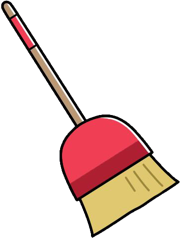 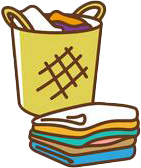 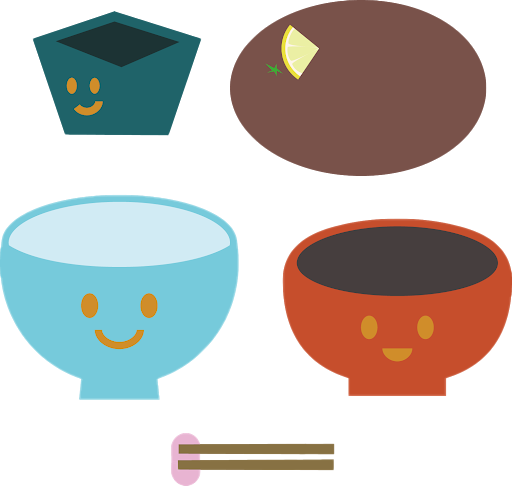 おてつだいひょう☆ できたらシールをはりましょう ☆おてつだいひょう☆ できたらシールをはりましょう ☆おてつだいひょう☆ できたらシールをはりましょう ☆おてつだいひょう☆ できたらシールをはりましょう ☆おてつだいひょう☆ できたらシールをはりましょう ☆おてつだいひょう☆ できたらシールをはりましょう ☆おてつだいひょう☆ できたらシールをはりましょう ☆おてつだいひょう☆ できたらシールをはりましょう ☆おてつだいひょう☆ できたらシールをはりましょう ☆おてつだいひょう☆ できたらシールをはりましょう ☆おてつだいひょう☆ できたらシールをはりましょう ☆おてつだいひょう☆ できたらシールをはりましょう ☆おてつだいひょう☆ できたらシールをはりましょう ☆おてつだいひょう☆ できたらシールをはりましょう ☆5/15/25/35/45/55/65/75/85/95/105/11おへやのおかたづけおふとんをたたむおふとんをしくきんぎょのおせわごはんのよういおふろのおそうじおせんたくをたたむ